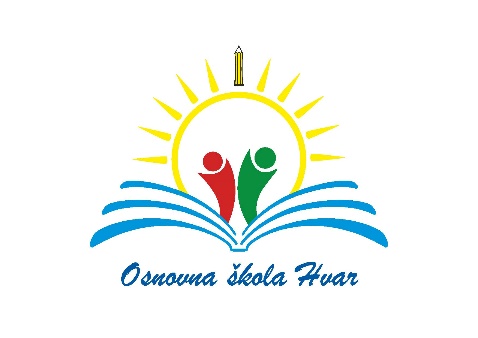 DODATNI OBRAZOVNI MATERIJALIPREDMETRAZREDNAZIV DODATNOG MATERIJALAIZDAVAČTalijanski jezik4.a i  4.bRadna  bilježnica  iz talijanskog jezika   Vieni con me  piu 1Školska  knjigaTalijanski  jezik5.a i 5.bRadna  bilježnica  iz talijanskog  jezika  Ragazzini.it 2Školska  knjigaTalijanski jezik6.a i 6.bRadna  bilježnica iz talijanskog jezika Ragazzini .it 3Školska  knjigaTalijanski  jezik7.a i 7.bRadna  bilježnica  iz  talijanskog jezika  Ragazzini .it 4Školska  knjiga